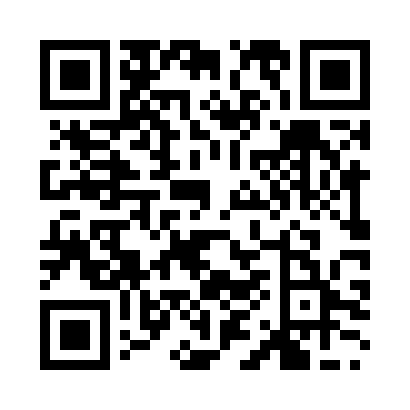 Prayer times for Teshio, JapanWed 1 May 2024 - Fri 31 May 2024High Latitude Method: NonePrayer Calculation Method: Muslim World LeagueAsar Calculation Method: ShafiPrayer times provided by https://www.salahtimes.comDateDayFajrSunriseDhuhrAsrMaghribIsha1Wed2:264:2311:303:266:388:282Thu2:244:2111:303:276:398:303Fri2:214:2011:303:276:418:314Sat2:194:1811:303:276:428:335Sun2:174:1711:303:286:438:356Mon2:154:1611:303:286:448:377Tue2:134:1411:303:296:468:398Wed2:114:1311:303:296:478:419Thu2:084:1211:293:296:488:4310Fri2:064:1011:293:306:498:4511Sat2:044:0911:293:306:508:4712Sun2:024:0811:293:316:528:4913Mon2:004:0711:293:316:538:5014Tue1:584:0511:293:316:548:5215Wed1:564:0411:293:326:558:5416Thu1:544:0311:293:326:568:5617Fri1:524:0211:293:336:578:5818Sat1:504:0111:293:336:589:0019Sun1:484:0011:303:336:599:0220Mon1:473:5911:303:347:019:0421Tue1:453:5811:303:347:029:0522Wed1:433:5711:303:347:039:0723Thu1:413:5611:303:357:049:0924Fri1:393:5611:303:357:059:1125Sat1:383:5511:303:367:069:1326Sun1:363:5411:303:367:079:1427Mon1:343:5311:303:367:089:1628Tue1:333:5211:303:377:099:1829Wed1:313:5211:303:377:099:1930Thu1:303:5111:313:377:109:2131Fri1:283:5111:313:387:119:23